The Harry Guntrip Psychotherapy Trust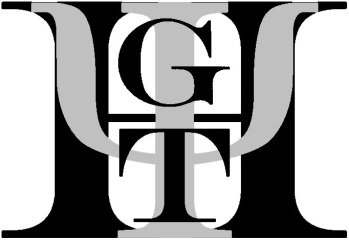 Shades of Doubt: Scepticism, Cynicism and FundamentalismMr. Simon ArcherSaturday November 4th 2017atNSCAP, Bevan House,34-36, Springwell Road, Leeds LS12 1AW9.30am – 1.30pmFull fee £55, Concessionary fee (students) £45Discussant:  Mr Richard AgassChair:   Mrs Susanna BaileySimon Archer is a psychoanalyst (British Psychoanalytical Society, British Psychoanalytical Association). He studied fine art – painting and print-making and taught in adult and further education. He then became an art therapist, worked in psychiatric day care and this led to training with the British Association of Psychotherapists. Later he qualified as a psychoanalyst with the Institute of Psychoanalysis. He is a founder member of the North of England Association of Psychoanalytic Psychotherapists. He has recently retired after 30 years of private practice but still provides supervision. Richard Agass is a member of the British Psychoanalytical Society and has worked as a psychoanalytic psychotherapist in the NHS in Bradford for nearly 20 years. His main area of clinical interest is in those patients who are so damaged by their early experience that they develop self-destructive internal states. He contributes to the D58 and D59 Tavistock courses in Leeds.Susanna Bailey is a retired member of the British Psychoanalytical Society.Timetable of Events9.30am – 10.00am	Registration and coffee10.00am – 10.10am 	Introduction by the Chair of the Harry Guntrip Trust10.10am – 11.30am 	Paper by Simon Archer, initial questions and discussion11.30am – 12.00pm  	Coffee12.00pm – 1.30pm 	Response from Richard Agass and further discussionShades of Doubt: Scepticism, Cynicism and FundamentalismNSCAP, Bevan House, 34-36, Springwell Road,Leeds LS12 1AWRegistration FormPLEASE WRITE CLEARLY!Name………………………………………………………………………………………E mail address…………………………………………………………........................Address…………………………………………………………………………………...Phone……………………………………………………………………........................Full fee: £55   Concessionary fee: £45 (trainees, etc)Please make cheques payable to: The Harry Guntrip Charitable TrustPlease return your cheque with this completed registration form to:Dr Chris Douglas, 65 Dunford Road, Holmfirth HD9 2DTE Tickets !You will receive an individually numbered ticket which will be emailed to you with an individually named receipt and CPD certificate on receipt of your cheque. The CPD certificate will require a signature, which I will provide on the day and the receipt will allow anyone needing to, to claim for the event from their workplaces/be used for tax purposes. The tickets will be individually numbered to make the registration process easier as they will correspond to a numbered spreadsheet. The E ticket/receipt/CPD Certificate will come as a PDF file for you to print. Please contact me harryguntriptrust@gmail.com if you have not received your e ticket within 14 days of mailing me!If you no longer wish to be made aware of Harry Guntrip Trust / other psychoanalytic & psychodynamic events in the region, please email me to say so with your name and email address.      Cancellation PolicyIf you are for any reason unable to attend an event after you have purchased your ticket, we will provide a full refund if you cancel with 28 days of the event and a refund of 50% if you cancel within 14 days of the event. We will offer no refund if you cancel within less than 14 days of the event. There will be a deduction of £10 from all refunds for administration.